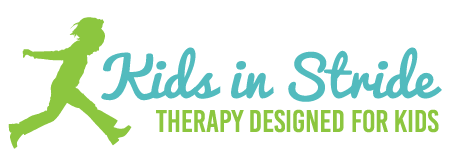 Pediatric Admissions Form for Kids in Stride - FranklinChild’s Name: ______________________________  Gender: Male____Female____  Diagnosis: _________________Mother’s Name: ______________________________________Employer: ________________________Father’s Name: _______________________________________Employer: ________________________Guardian(s) Name: ___________________________________Employer(s): _______________________(please provide legal guardian paperwork)In Case of Emergency Hospital Preference in Case of Emergency: __________________________________________________Physician: __________________________________Phone: ____________________________________Medical HistoryPregnancy and Delivery InformationLength of Pregnancy (weeks): _____________Prenatal Care: ______yes_______noDeliveryDelivery was: Emergency C-Section________ C-Section_________Vaginal_________Birth Weight _________Birth Height_________Apgar 1 min_______5 min______10 min______Following BirthSuspected Diagnosis or Syndromes: __________________________________________________________________________________________________________________________________________________________________________Developmental Milestones (age at which your child achieved these skills)Creeps/Crawls Alone_________________________________________________Rolled Over _______________________________________________________Grabs Toys___________________________________________________________Sits Alone without support________________________________________________Held head up alone________________________________________________________Walked_________________________________________________________________Pulls Self Up to Standing______________________________________________________How does your child get around the house?_________________________________________Health IssuesVitamins, Herbs, Minerals, HomeopathicHearing 					   VisionPrecautions:Medical Conditions__________________________________________________________________________________________________________________________________________________________________________________________________________________________________________________Other Concerns/Comments ______________________________________________________________________________________________________________________________________________________________________________________________________________________________________________________________Favorite Toys/Play activities (super heroes, cartoon figures, ipad games) _______________________________________________________________________________________________________________________________________________________________________________________________________________________________________________________________Which hand does your child use primarily: Right ___________   Left__________________Both________Does child lose balance or fall a lot: yes__________no________________Does your child visually look at other people or toys without difficulty: yes____________no__________EducationGrade in School____________Name of School_________________________________________Does your child have an IEP ______________________________________________________Does your child receive therapy at school___________________________________________Has your child currently or previously received any of these therapy services:Behavior_____Nutrition______Occupational______Physical______Speech/language______Social______Vision______Person completing form: ______________________________date completed____________________Relationship to child__________________________________________________________Bring into Kids in Stride – Franklin240 Cunningham RoadFranklin, NC 28734828-634-7800Premature Labor ______Toxemia: ______Multiple Births ______Substance Exposure: _____With Complications: ______Positive for Strep B: ______Without Complications: ______Gestational Diabetes: ______Positive for Cytomegalovirus (CMV): ______Other: ______Umbilical Cord Complications: ______Premature Rupture of Membranes: ______Abruptio Placenta: ______Meconium Aspiration: ______Placenta Previa: ______Vacuum: ______Use of Forceps: ______Breech Presentation: ______Prolapsed Cord: ______Uterine Rupture: ______With Complications: _______Transverse Presentation: ______Without Complications: ______Other: ______Failure to Thrive ______Anemia of Prematurity______Cleft Lip______Intrauterine Growth Retardation______Brohoplumonary Dysplasia (BPD)______Hyperbilirubinemia_______IVH Bleed Grade IV______Respiratory Synctial Virus (RSV)______Retinopathy of Prematurity (ROP)______Necrotizing Enterocolitis (NEC)______Neonatal Hypoxia_____Intrauterine Growth Retardation (IUGR)______VP Shunt_____Patent Ductus Arteriosus (PDA) ______IVH Bleed Grade I_______Club Foot______IVH Bleed Grade II_______VP Shunt______IVH Bleed Grade III_______Respiratory Distress Syndrome (RDS) ______Oxygen Dependency______ECMO # of Days______Cleft Palate______Ventilator Dependency # of Days______Other:Traumatic Brain Injury (TBI)______Arteriovenous Malformation______Chronic Ear Infections_______Constipation/Diarrhea_______Sleep Problems_______Anoxic Brain Injury______Colic______Reflux______Allergies______Cerebral Vascular Accident (CVA/stroke)_____Cardiac Condition______Seizure Disorder_________last seizure_______Tube Feeding______Asthma/Respiratory______Other: Never TestedNo ConcernsNever Tested, Have ConcernsTest Results DateResultsSpecialist SeenNever TestedNo ConcernsNever Tested, Have ConcernsTest Result DateResultsNoneAllergiesSeizure ConditionShuntBaclofen PumpVagal Nerve StimulatorOther